https://onlinelibrary.wiley.com/doi/10.1002/9781119858041.ch11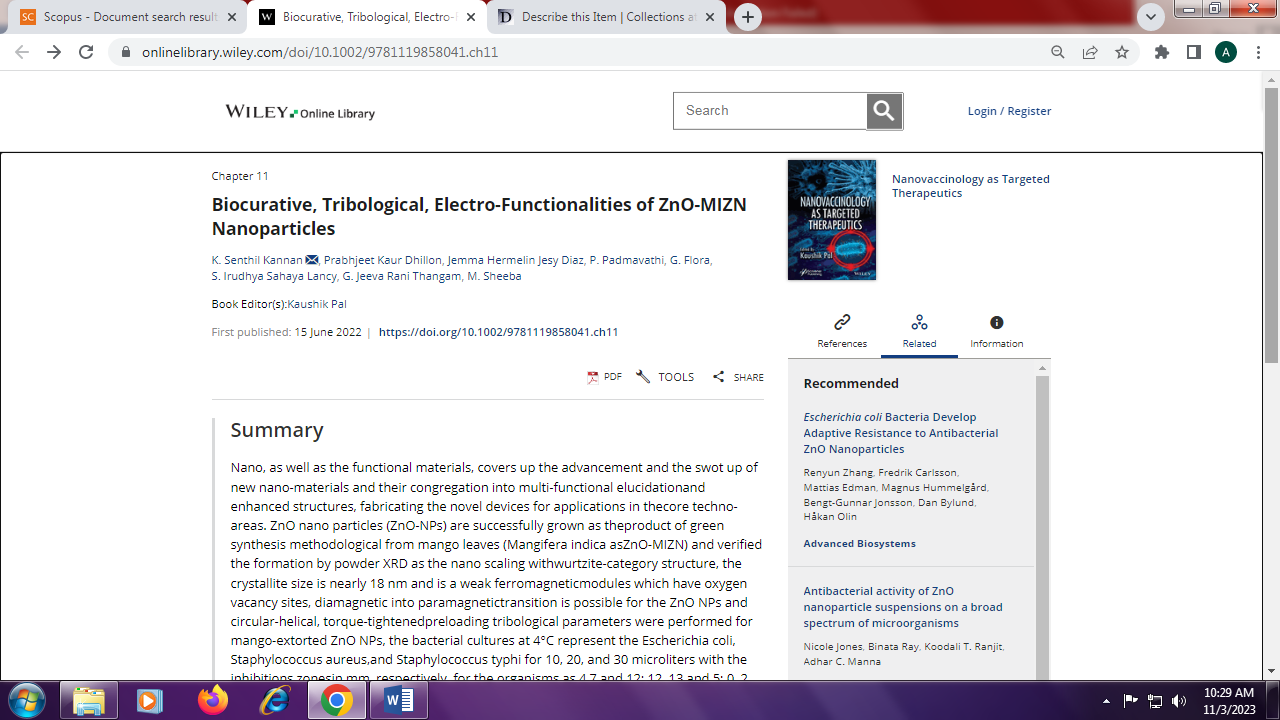 